Lýtingsstaðahreppur, Bústaðir – skóli:Bílstjóri er Indriði Stefánsson í síma 893 1565. Netfang: indridist@simnet.is Mjög áríðandi er að foreldrar láti bílstjóra vita ef barn mætir ekki í skólabíl. Tímasetningar miðast við brottför frá viðkomandi stað. Tímatafla:Bústaðir kl. 7:20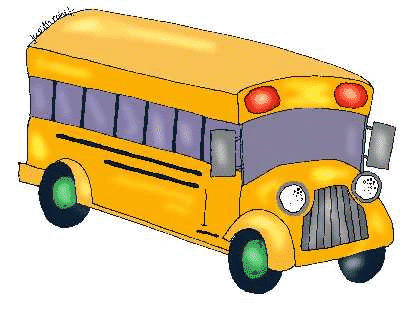 Miðdalur kl. 7:23Stórhóll kl. 7:38Brúnastaðir kl. 7:41Lækjargerði kl. 7:45Lækjarbakki kl. 7:53Laugarmýri kl. 7:53Litli-Dalur kl. 7:53Reykir 2 kl. 7:53Reykjaborg kl. 7:55Varmilækur 1 kl. 7:58Víðiholt kl. 8:05 Varmahlíðarskóli kl. 8:10